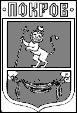 ПОСТАНОВЛЕНИЕГлавы Администрации города ПокровПетушинского района Владимирской области07.10.2020											№ 422О внесении изменений в МП «Противодействие коррупции в муниципальном образовании «Город Покров» на 2018-2022 годы», утвержденную постановлением главы Администрации города Покров от 10.05.2018 № 283В соответствии с постановлением главы Администрации города Покров от 31.07.2020 № 316 «Об утверждении Положения о порядке составления проекта бюджета муниципального образования «Город Покров» на 2021год и плановый период 2022-2023 годов», руководствуясь Федеральным законом от 06.10.2003 №131-ФЗ «Об общих принципах организации местного самоуправления в Российской Федерации», Порядком разработки, реализации и оценки эффективности муниципальных программ муниципального образования «Город Покров», утвержденным постановлением главы Администрации города Покров от 23.09.2019 № 297, ПОСТАНОВЛЯЮ:1. Внести в муниципальную программу «Противодействие коррупции в муниципальном образовании «Город Покров» на 2018-2022 годы», утвержденную постановлением главы Администрации города Покров от 10.05.2018 № 283, следующие изменения:1.1. В паспорте муниципальной программы строку десятую изложить в следующей редакции:1.2. Раздел «VIII. Ресурсное обеспечение программы» дополнить абзацем следующего содержания:«Затраты из средств городского бюджета на реализацию Программы составят 24,1 тыс.руб.- в 2018 году - 3,5 тыс.руб.- в 2019 году – 5,6 тыс. руб.- в 2020 году – 5,0 тыс. руб.- в 2021 году – 5,0 тыс. руб.- в 2022 году – 5,0тыс. руб.».1.3. Форму 5. «Ресурсное обеспечение реализации муниципальной программы за счет средств бюджета муниципального образования «Город Покров» и изложить новой редакции, согласно приложению № 1 к настоящему постановлению.1.4. Форму 6. «Прогнозная (справочная) оценка ресурсного обеспечения реализации муниципальной программы за счет всех источников финансирования» изложить в новой редакции, согласно приложению № 2 к настоящему постановлению.2. Контроль за исполнением настоящего постановления оставляю за собой.3. Настоящее постановление вступает в силу со дня опубликования в городской общественно-политической газете «Покров смотрит в будущее» и подлежит размещению на официальном сайте муниципального образования «Город Покров» www.pokrovcity.ru.Глава Администрации								О.В. КотровНазвание файла: 0710_МП_Коррупция_ИзмененияИсп. А.А. Лежнина – начальник орготдела МКУ «ЦМУ»,			тел.:6-28-31(И.О. Ф.,  должность, телефон)Разослать:1. В дело – 2 экз.2. В орготдел - 1 экз.Приложение № 1к постановлению главы Администрации г. Покровот 07.10.2020  г. № 422Форма 5. Ресурсное обеспечение реализации муниципальной программы за счет средств бюджета муниципального образования «Город Покров»Приложение № 2к постановлению главы Администрации г. Покровот 07.10.2020 г. № 422Форма 6. Прогнозная (справочная) оценка ресурсного обеспечения реализации муниципальной программы за счет всех источников финансирования Ресурсное обеспечение за счет средств бюджета муниципального образования «Город Покров»Средства бюджета муниципального образования «Город Покров». Объемы финансирования программы носят прогнозный характер и подлежат ежегодному уточнению в установленном порядке при формировании бюджета на соответствующий год.Затраты из средств городского бюджета на реализацию Программы составят 24,1 тыс.руб.- в 2018 году - 3,5 тыс.руб.- в 2019 году – 5,6 тыс. руб.- в 2020 году – 5,0 тыс. руб.- в 2021 году – 5,0 тыс. руб.- в 2022 году – 5,0тыс. руб.Завизировано:Начальник орготдела МКУ «ЦМУ»А.А. ЛежнинаСогласовано: И.о. заместитель главы Администрациипо экономическим и инфраструктурным вопросамМ.В. ПантелеевКонсультант, юристТ.А. ВеденееваНачальник ФПО МКУ «ЦМУ»Т.М. КусаковскаяКод аналитической программной классификацииКод аналитической программной классификацииКод аналитической программной классификацииКод аналитической программной классификацииКод аналитической программной классификацииКод аналитической программной классификацииНаименованиеПрограммы, основного мероприятия, мероприятияОтветственныйИсполнитель, соисполнителиКод бюджетной классификацииКод бюджетной классификацииКод бюджетной классификацииКод бюджетной классификацииКод бюджетной классификацииРасходы бюджета муниципального образования, тыс. руб.Расходы бюджета муниципального образования, тыс. руб.Расходы бюджета муниципального образования, тыс. руб.Расходы бюджета муниципального образования, тыс. руб.Расходы бюджета муниципального образования, тыс. руб.Расходы бюджета муниципального образования, тыс. руб.МППпОМММИНаименованиеПрограммы, основного мероприятия, мероприятияОтветственныйИсполнитель, соисполнителиГРБСРзПрЦСВРОчередной год20182019202020212022210040«Противодействие коррупции в муниципальном образовании «Город Покров» на 2018 - 2022 годы» Всего70301132100421170200-3,55,65,05,05,0210040«Противодействие коррупции в муниципальном образовании «Город Покров» на 2018 - 2022 годы» Ответственный исполнитель (ГРБС)210040«Противодействие коррупции в муниципальном образовании «Город Покров» на 2018 - 2022 годы» соисполнитель (ГРБС)1212100440Обеспечение прав граждан на доступ к информации о деятельности органов местного самоуправленияВсего70301132100421170200-3,55,65,05,05,0212100440Обеспечение прав граждан на доступ к информации о деятельности органов местного самоуправленияАдминистрация г. Покров (ГРБС)ххх212100440Обеспечение прав граждан на доступ к информации о деятельности органов местного самоуправленияАдминистрация г. Покров (ГРБС)ххх212100440Обеспечение прав граждан на доступ к информации о деятельности органов местного самоуправленияАдминистрация г. Покров (ГРБС)хххКод аналитической программной классификацииКод аналитической программной классификацииНаименование муниципальной программы, подпрограммыИсточник финансированияОценка расходов, тыс. рублейОценка расходов, тыс. рублейОценка расходов, тыс. рублейОценка расходов, тыс. рублейОценка расходов, тыс. рублейОценка расходов, тыс. рублейКод аналитической программной классификацииКод аналитической программной классификацииНаименование муниципальной программы, подпрограммыИсточник финансированияИтого 2018год2019год2020год2021год2022годМППпНаименование муниципальной программы, подпрограммыИсточник финансированияИтого 2018год2019год2020год2021год2022год210«Противодействие коррупции в муниципальном образовании «Город Покров» на 2018 - 2022 годы»Всего24,13,55,65,05,05,0210«Противодействие коррупции в муниципальном образовании «Город Покров» на 2018 - 2022 годы»Городской бюджет 24,13,55,65,05,05,0210«Противодействие коррупции в муниципальном образовании «Город Покров» на 2018 - 2022 годы»в том числе:210«Противодействие коррупции в муниципальном образовании «Город Покров» на 2018 - 2022 годы»собственные средства городского бюджета 24,13,55,65,05,05,0210«Противодействие коррупции в муниципальном образовании «Город Покров» на 2018 - 2022 годы»субсидии из бюджета субъекта Российской Федерации-210«Противодействие коррупции в муниципальном образовании «Город Покров» на 2018 - 2022 годы»субвенции из бюджета субъекта Российской Федерации-210«Противодействие коррупции в муниципальном образовании «Город Покров» на 2018 - 2022 годы»иные межбюджетные трансферты из бюджета субъекта Российской Федерации, имеющие целевое назначение -210«Противодействие коррупции в муниципальном образовании «Город Покров» на 2018 - 2022 годы»средства бюджета субъекта Российской Федерации, планируемые к привлечению -210«Противодействие коррупции в муниципальном образовании «Город Покров» на 2018 - 2022 годы»иные источники-